РЕКОМЕНДАЦИИ ПО ВИДУ, РАЗМЕЩЕНИЮ 
И ЭКСПЛУАТАЦИИ УРН ДЛЯ МУСОРАУличная урна для мусора (далее – Урна) – это обычная и обязательная вещь, которую мы порой не замечаем, а уже тем более редко о ней задумываемся. При этом Урна, является неотъемлемой составляющей оформления любого города, которая выполняет очень важную функцию – сохранения 
в чистоте улиц, общественных пространств, территорий административных, офисных, жилых зданий города, создавая их позитивное восприятие. На ряду с этим уличная Урна – это не только предмет для сбора мусора, поддерживающий город в чистоте, но и часть архитектурного ансамбля выполняющего эстетическую функцию.На всех площадях и улицах, в садах, парках, на вокзалах, в аэропортах, на пристанях, рынках, остановках городского пассажирского транспорта 
и других территориях общего пользования должны быть выставлены 
в достаточном количестве Урны. Внешний вид, конструктив, креплениеЭлементы конструкций урн должны быть выполнены 
из качественных материалов и отвечать следующим критериям:стойкость к механическим воздействиям и повреждениям;возможность замены элементов в случае их повреждения (непригодности) во время эксплуатации;доступная цена;устойчивость к влиянию окружающей среды;эстетичный внешний вид;долгий срок эксплуатации;экологичность.Урны следует оборудовать ведрами с отверстиями для отвода стоков или в виде сетчатой конструкции.Для защиты урны от попадания осадков, крышку или дверцу урны рекомендуется снабдить резиновой прокладкой для смягчения удара.В местах для курения урны должны быть оборудованы пепельницами (возможно заполнение песком).Конструкции урн должны быть прочно и надежно прикреплена 
к поверхности, покрытию поверхности (брусчатка, асфальтобетонное покрытие и т.д.) при помощи бетонирования или анкерного крепления.При размещении Урн в границах одного общественного пространства, либо в пределах зоны видимости территории, урны должны быть выполнены в единой стилистике и иметь сочетающееся между собой цветовое решение со всеми элементами уличной мебели (скамьи, фонари 
и т.д.)Цветовое решение урн, устанавливаемых на территориях общественных пространств, в том числе в зоне особого городского значения, зоне повышенного внимания, должно быть натуральных цветов материалов (дерево, камень, металл оттенков серого, бежевого, коричневого) либо черного цвета, за исключением размещения урн в составе комплексов малых архитектурных форм (детские игровые площадки).Для защиты от нанесения надписей, граффити внешнюю поверхность урн рекомендуется выполнить рельефной или перфорированной.РазмещениеУрны должны размещаться на расстоянии не менее 0,5 м от окон 
и подъездов жилых домов, элементов уличной мебели, пешеходной зоны (беспрепятственное пешеходное движение). ЭксплуатацияУрны следует очищать от отходов в течение дня по мере необходимости, но не реже одного раза в сутки, а во время утренней уборки периодически промывать.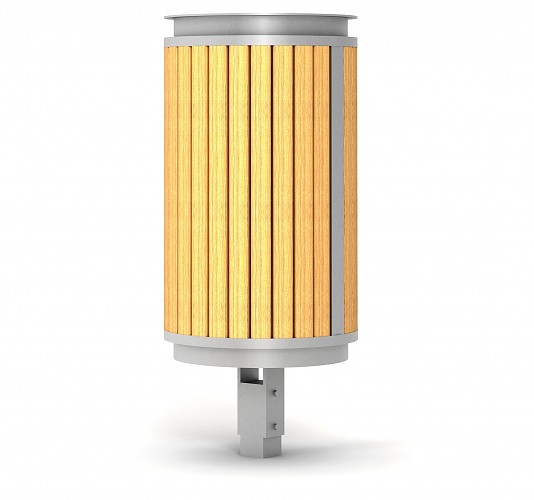 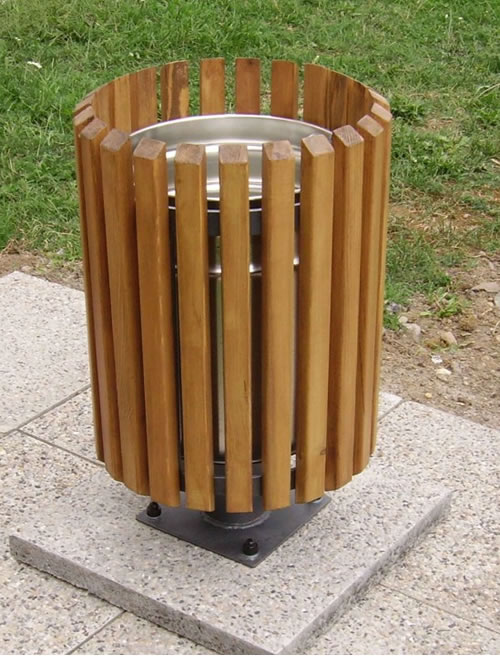 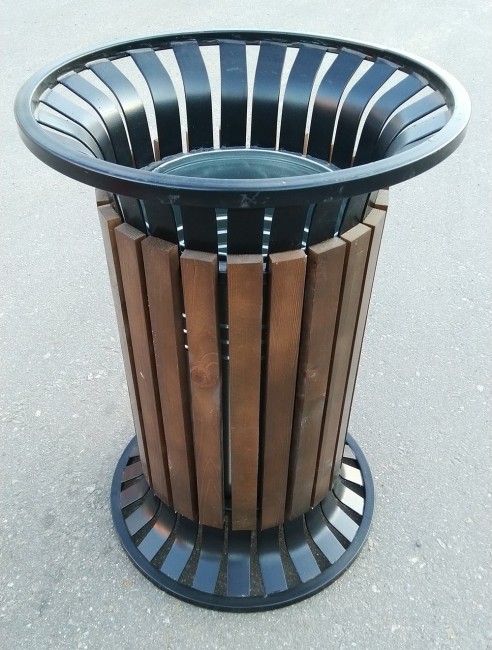 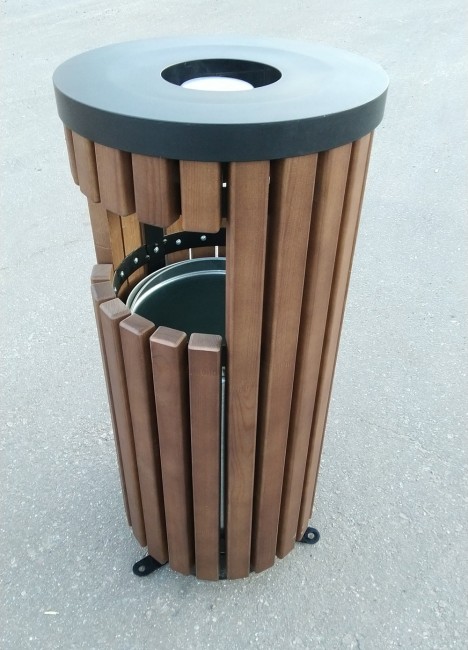 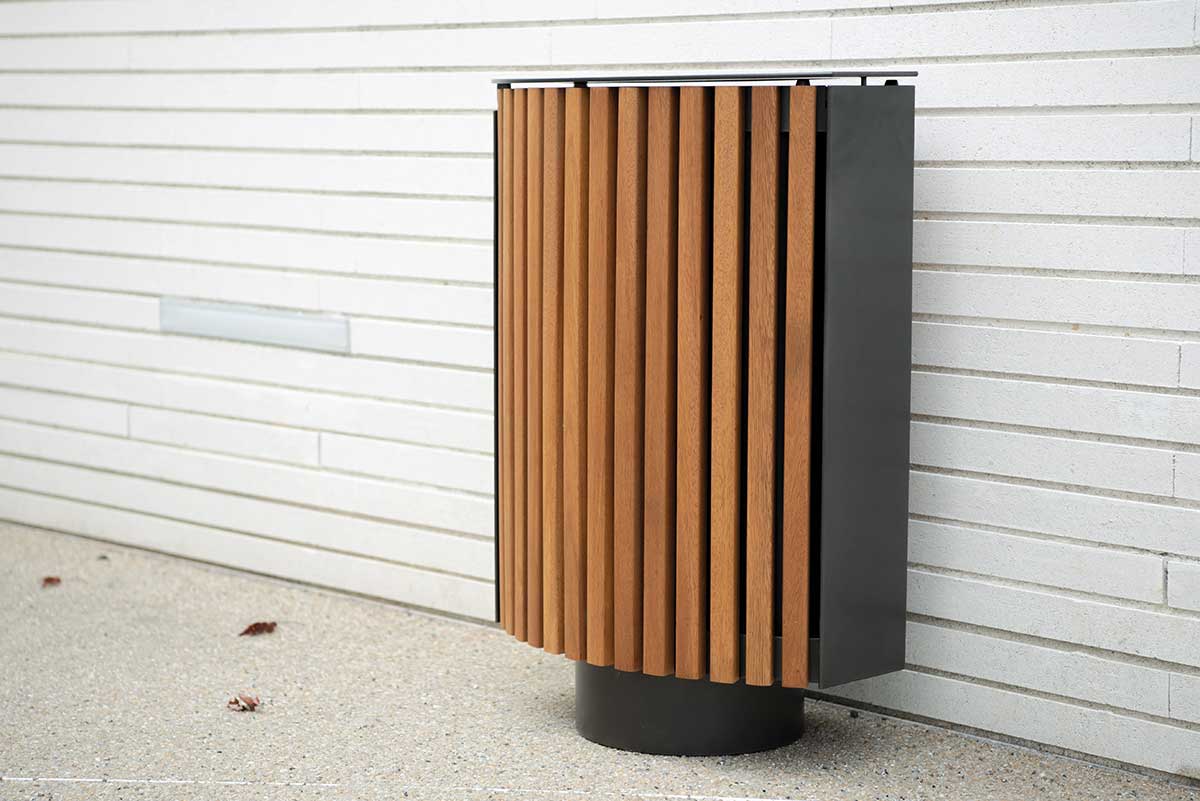 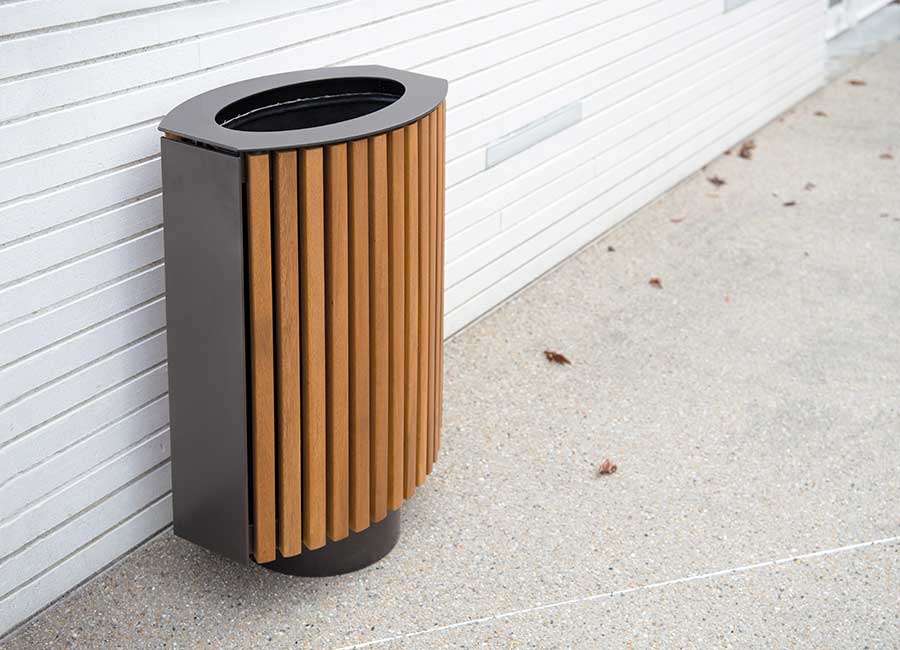 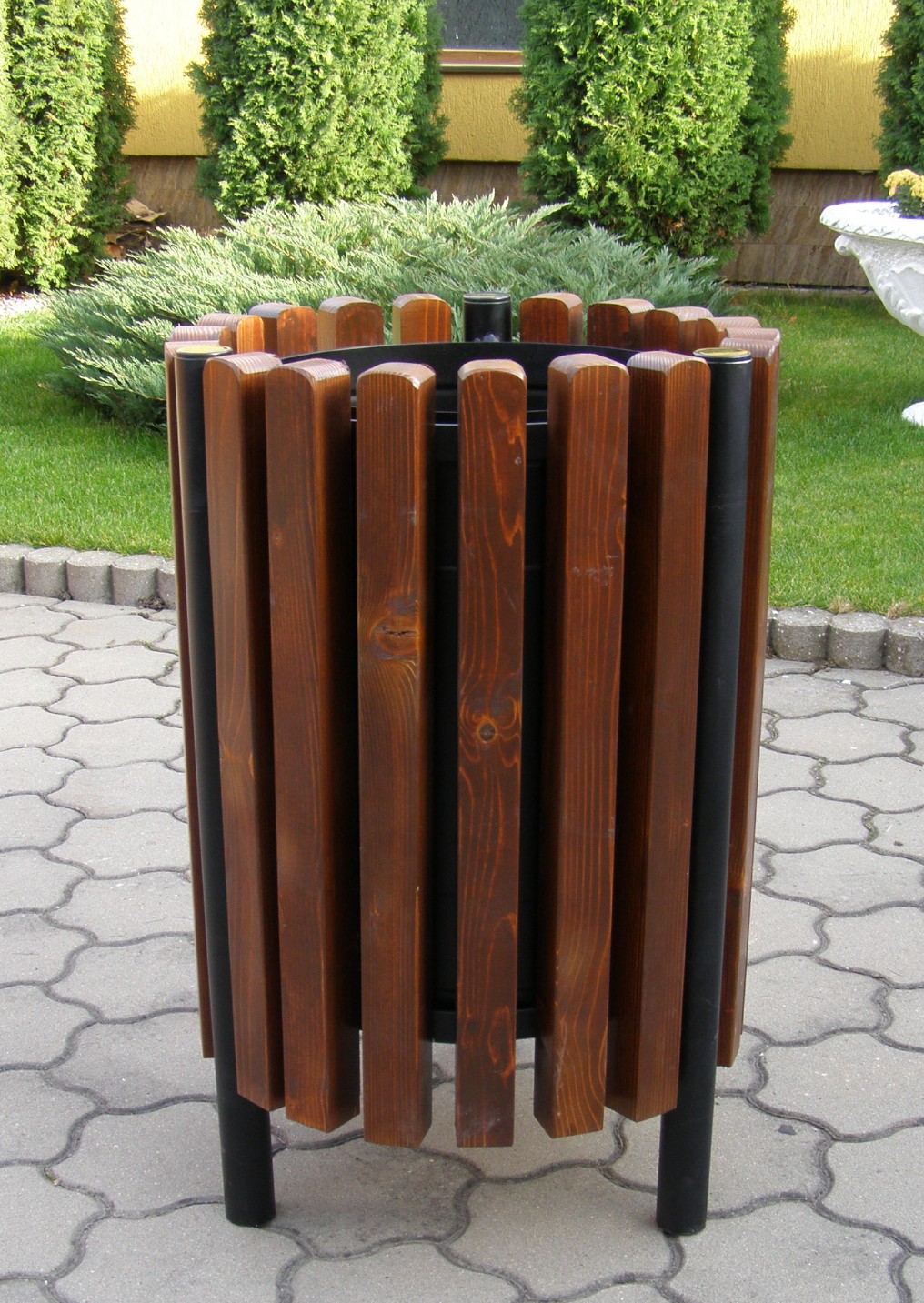 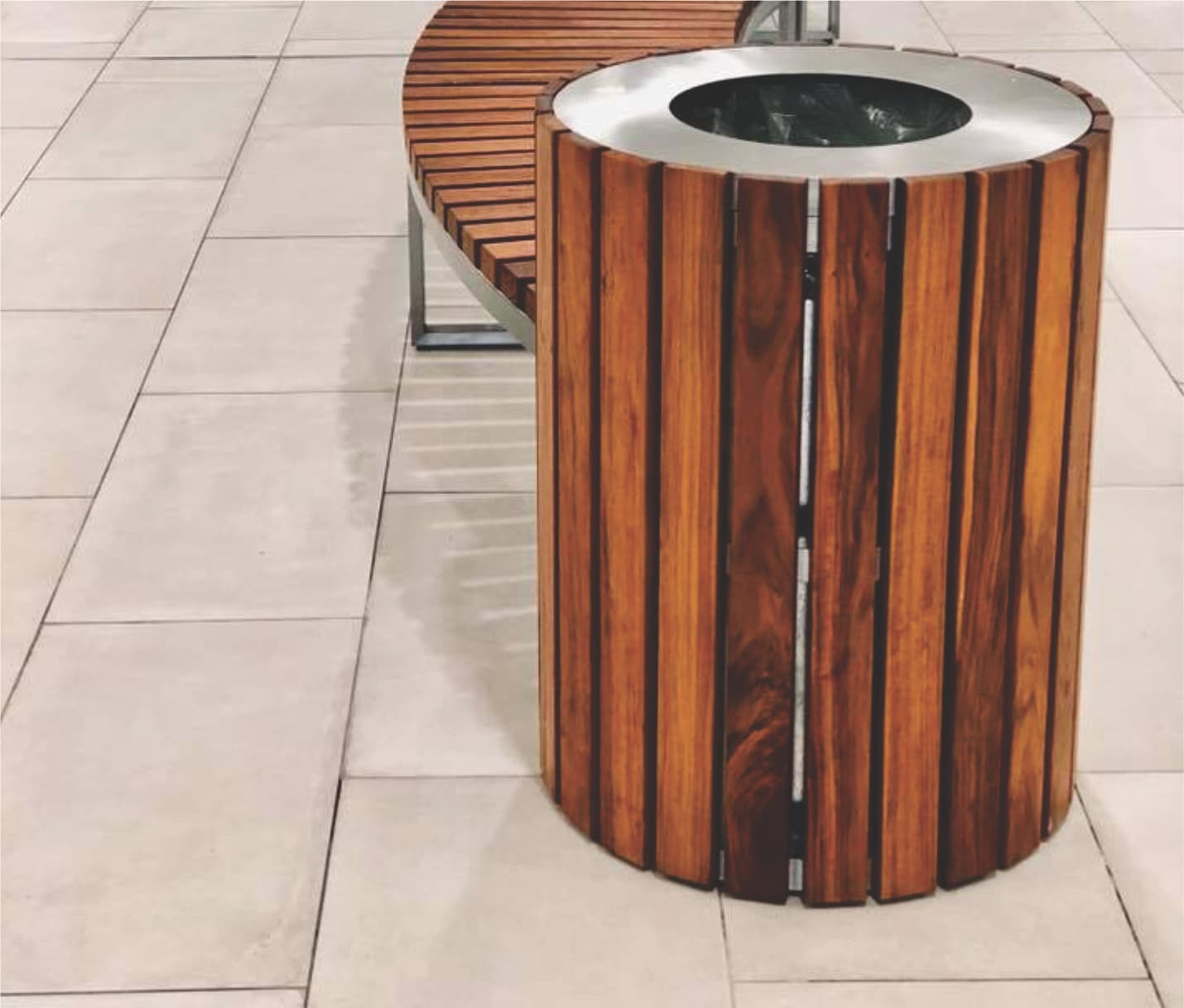 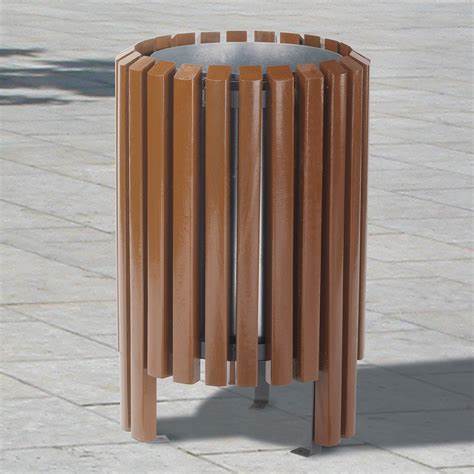 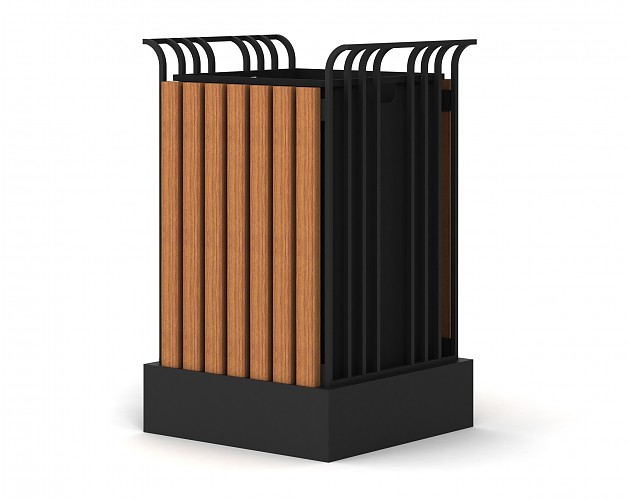 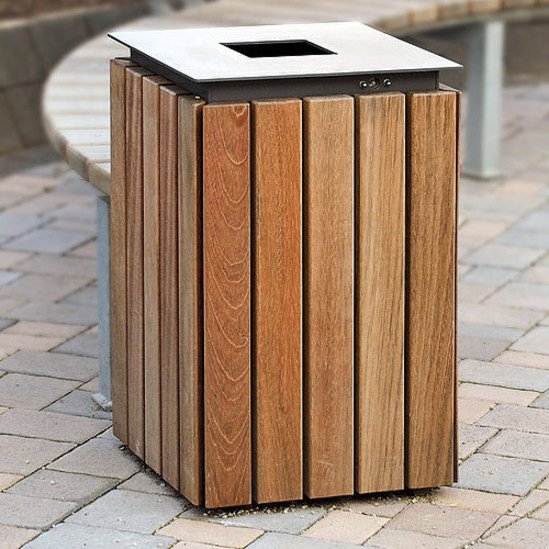 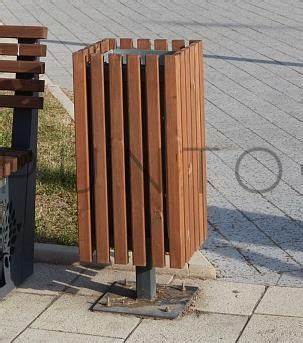 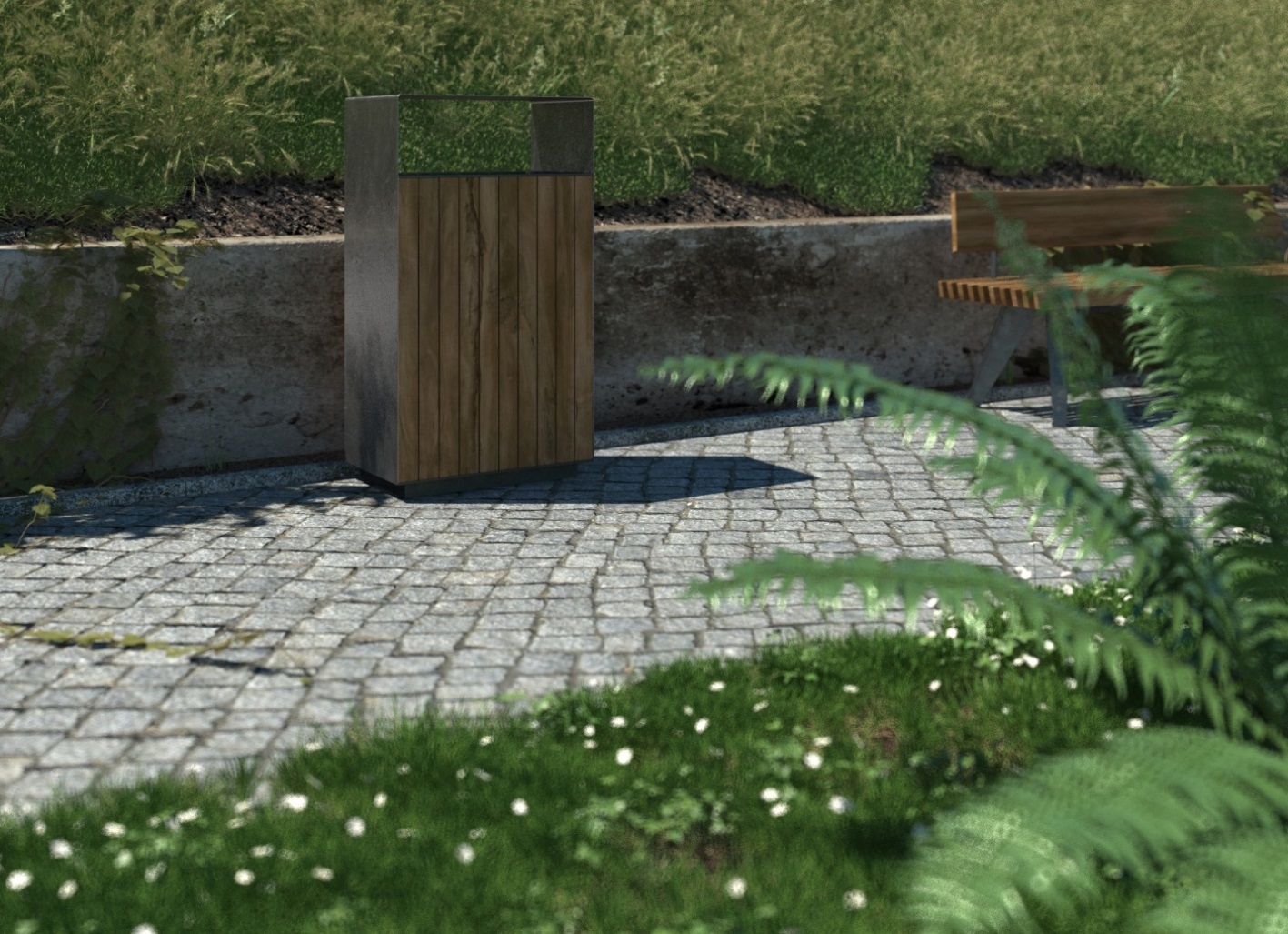 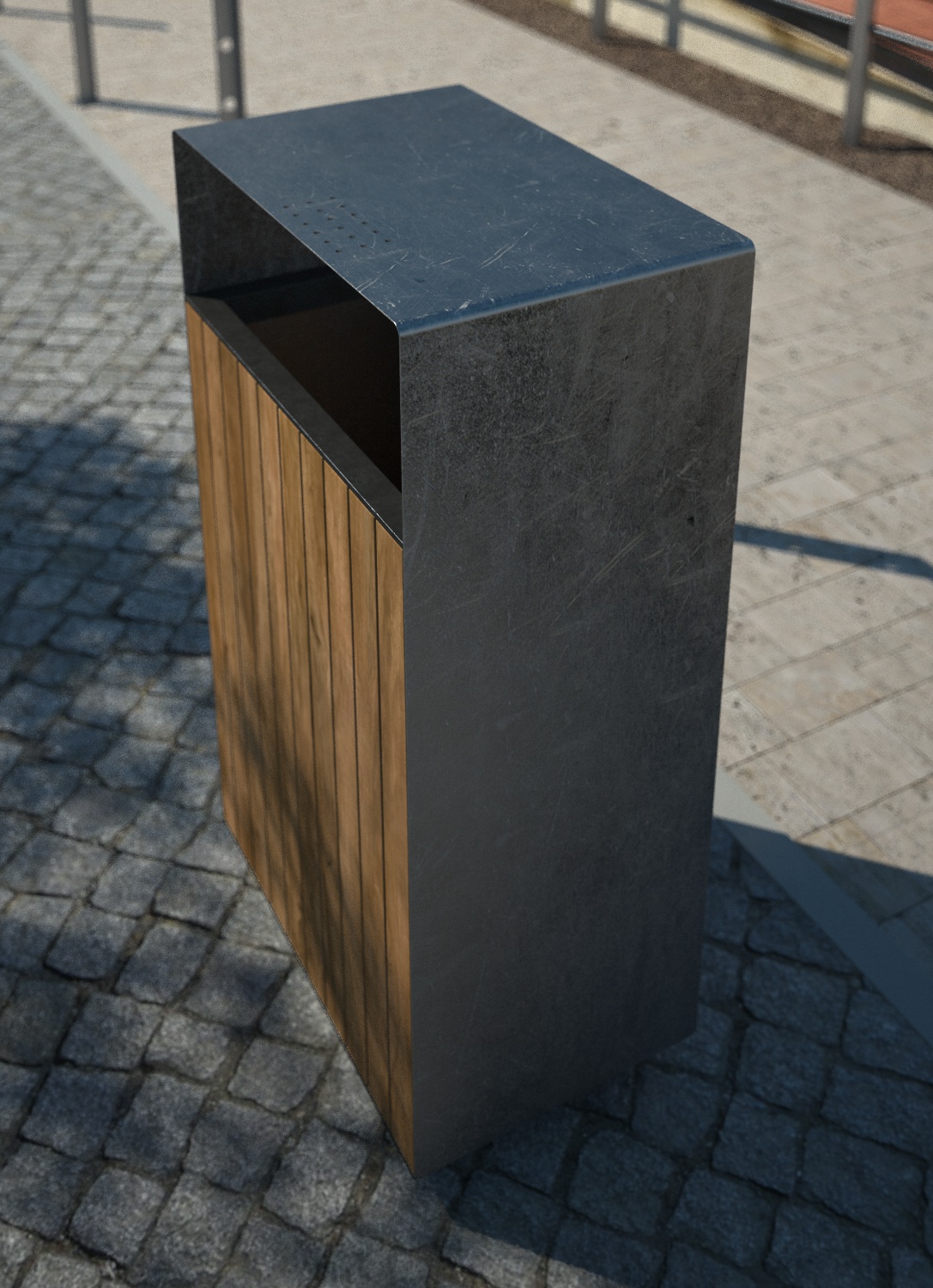 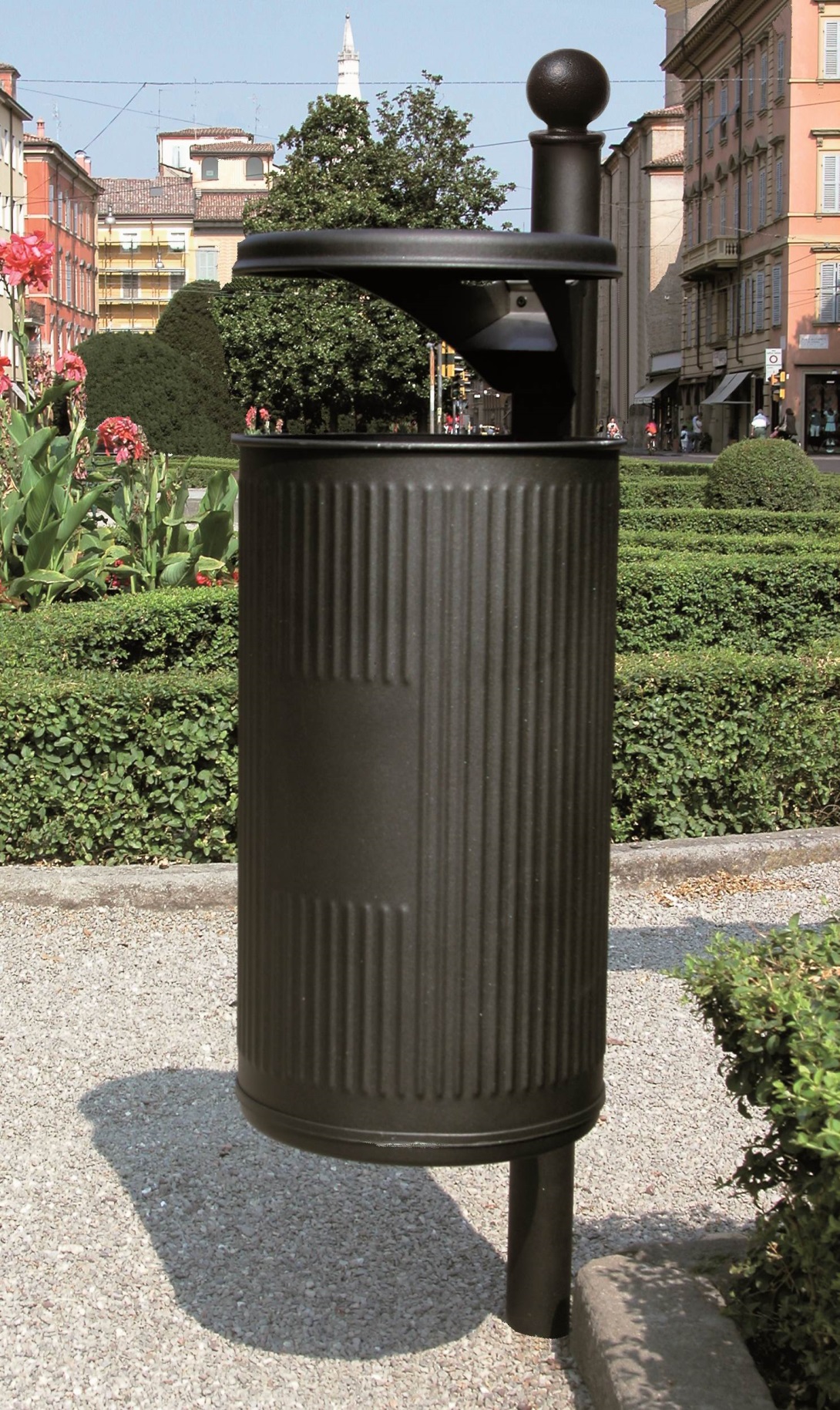 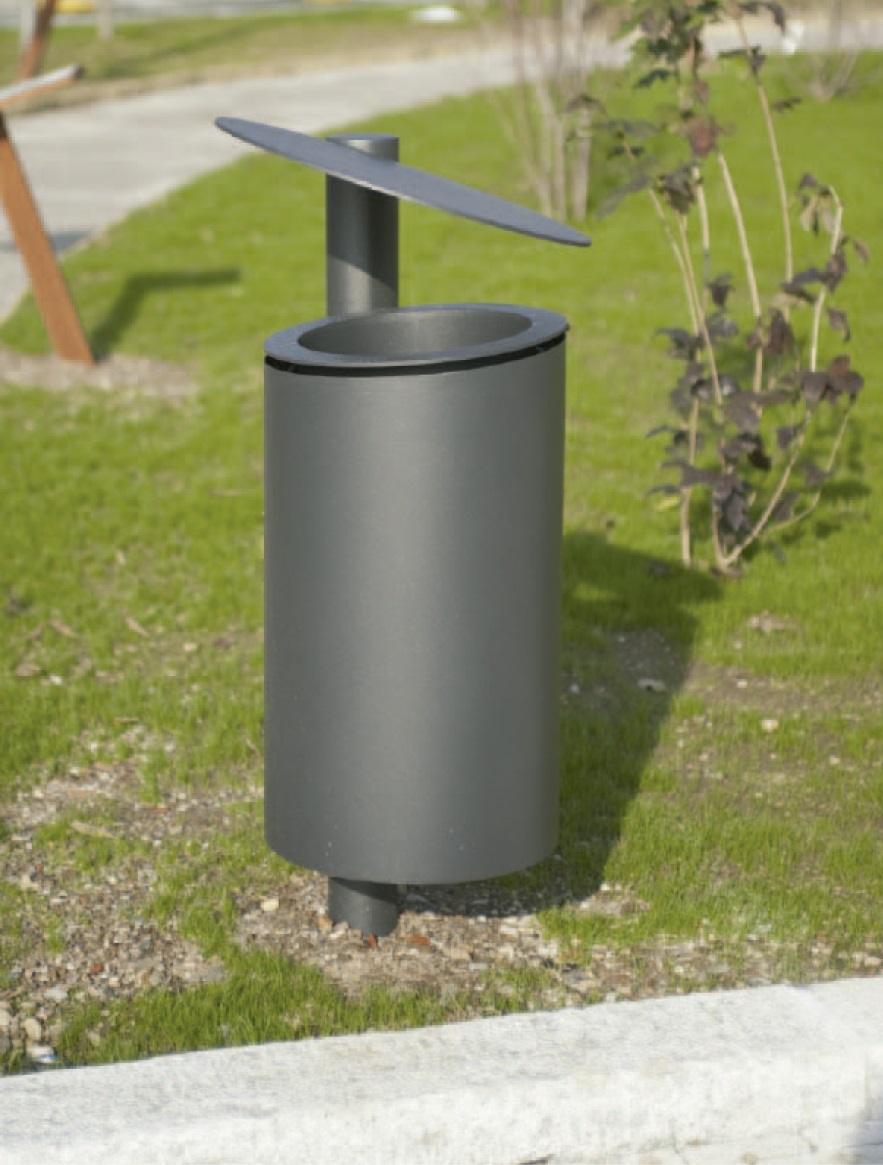 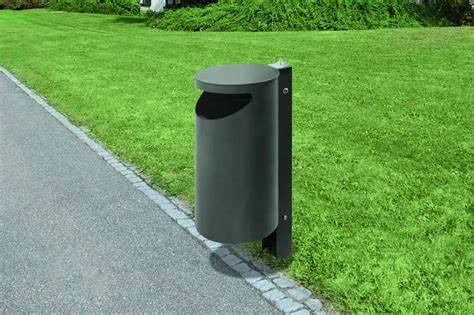 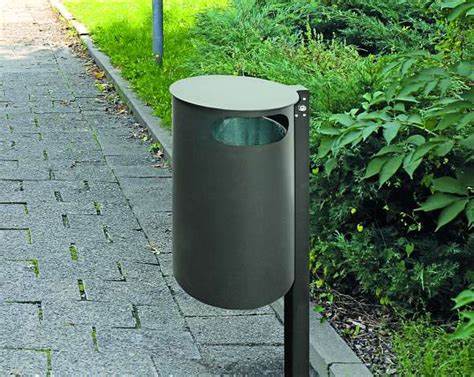 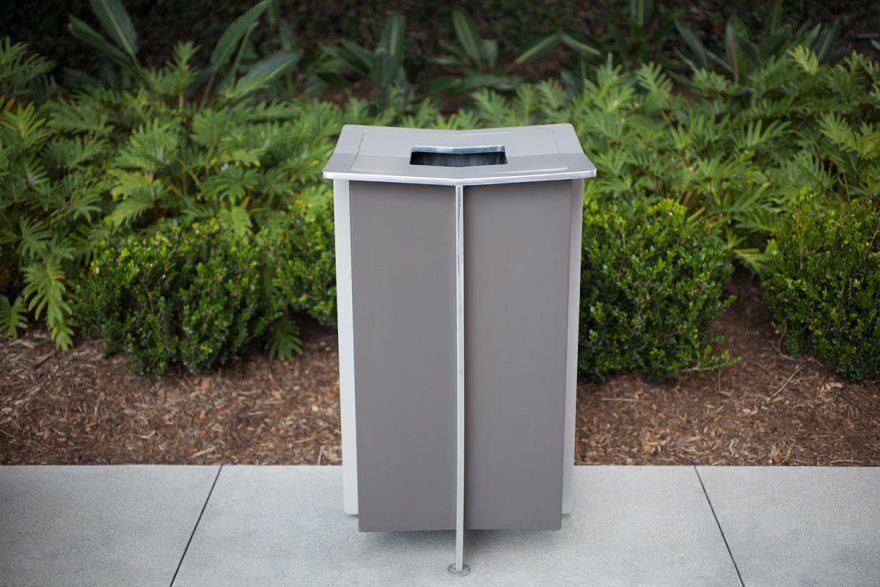 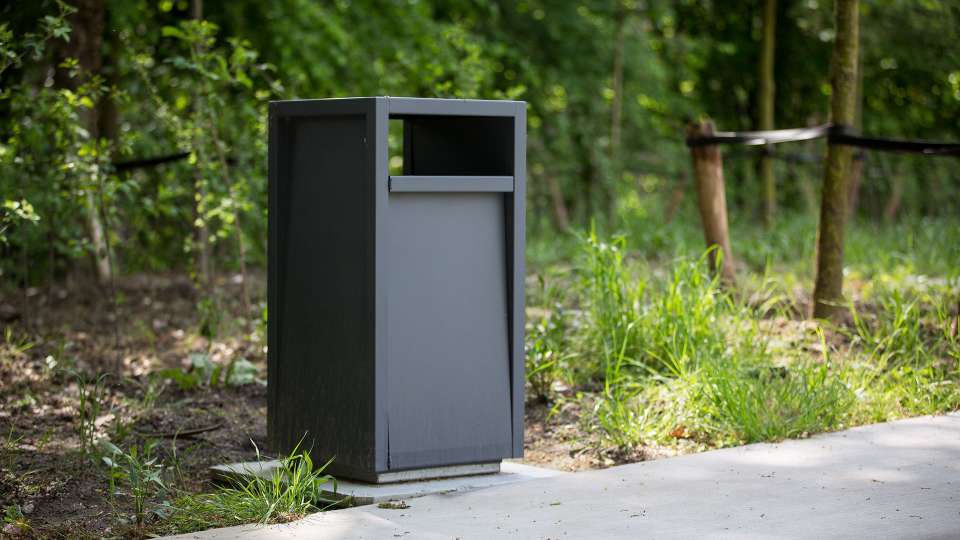 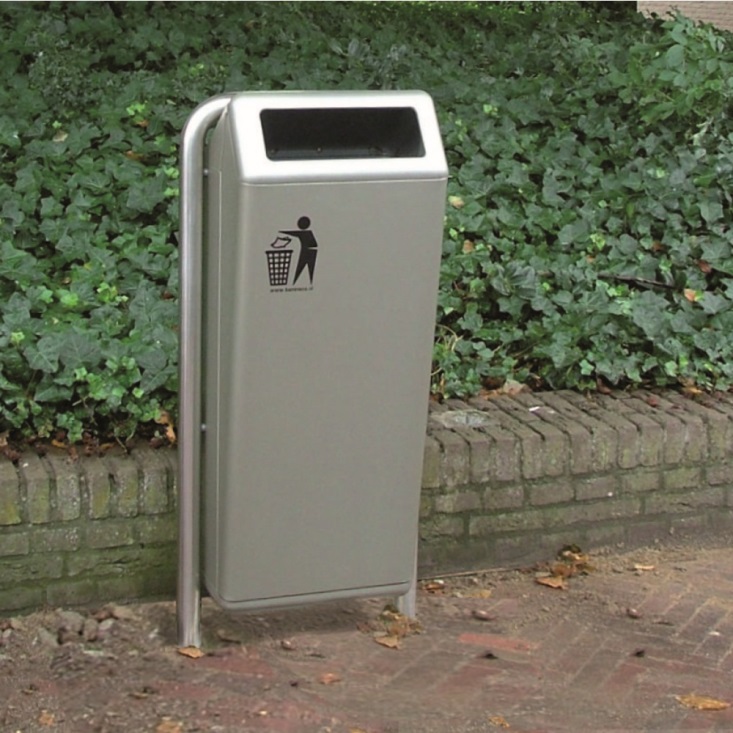 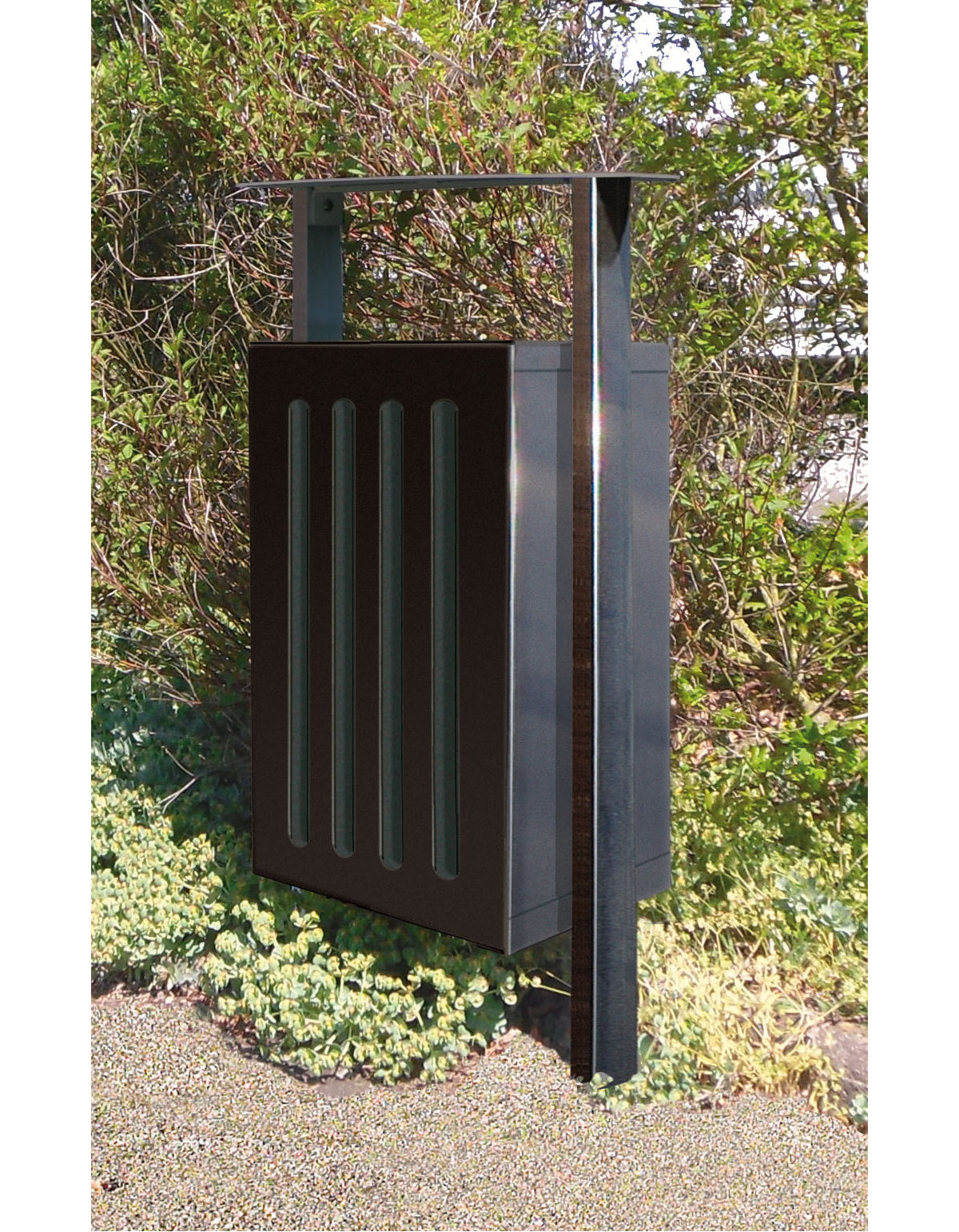 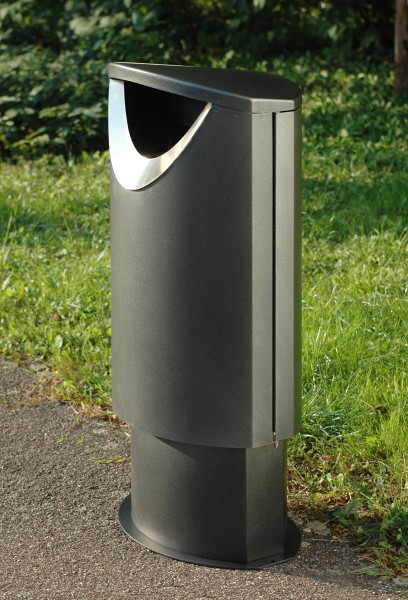 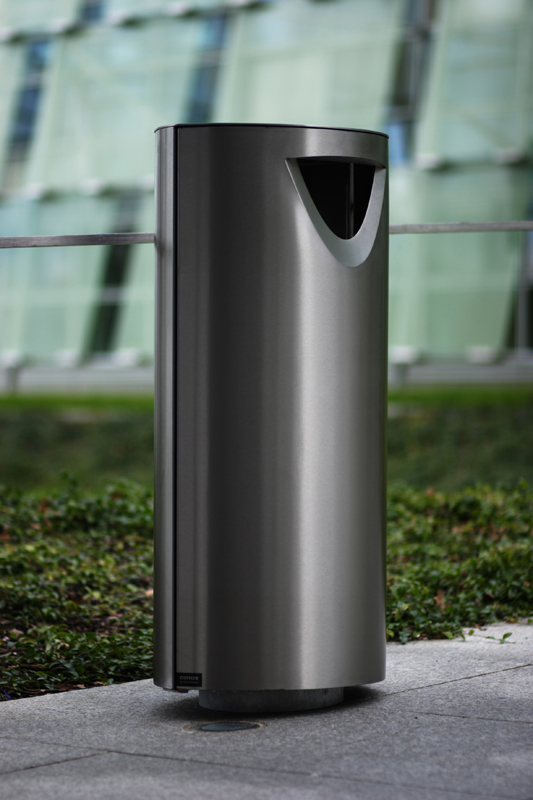 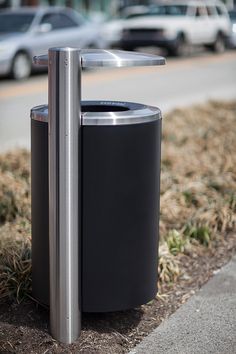 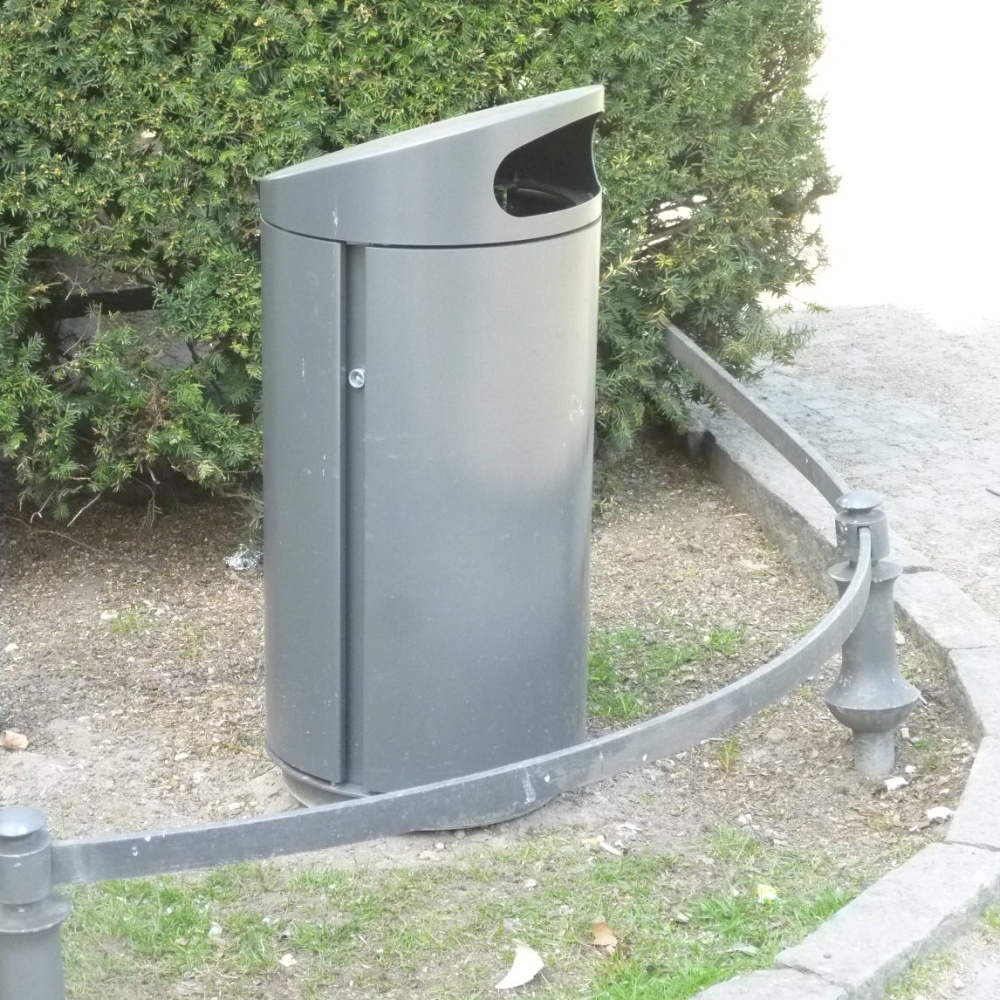 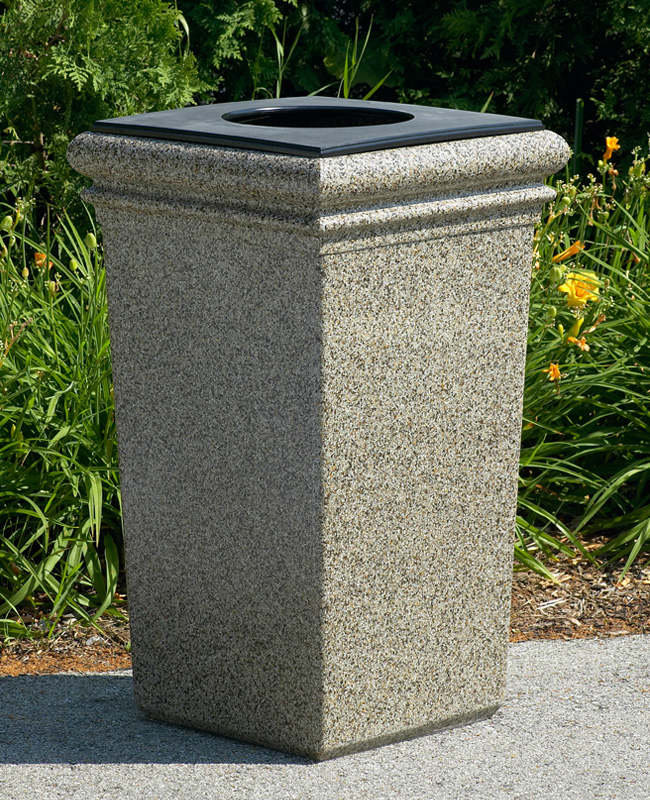 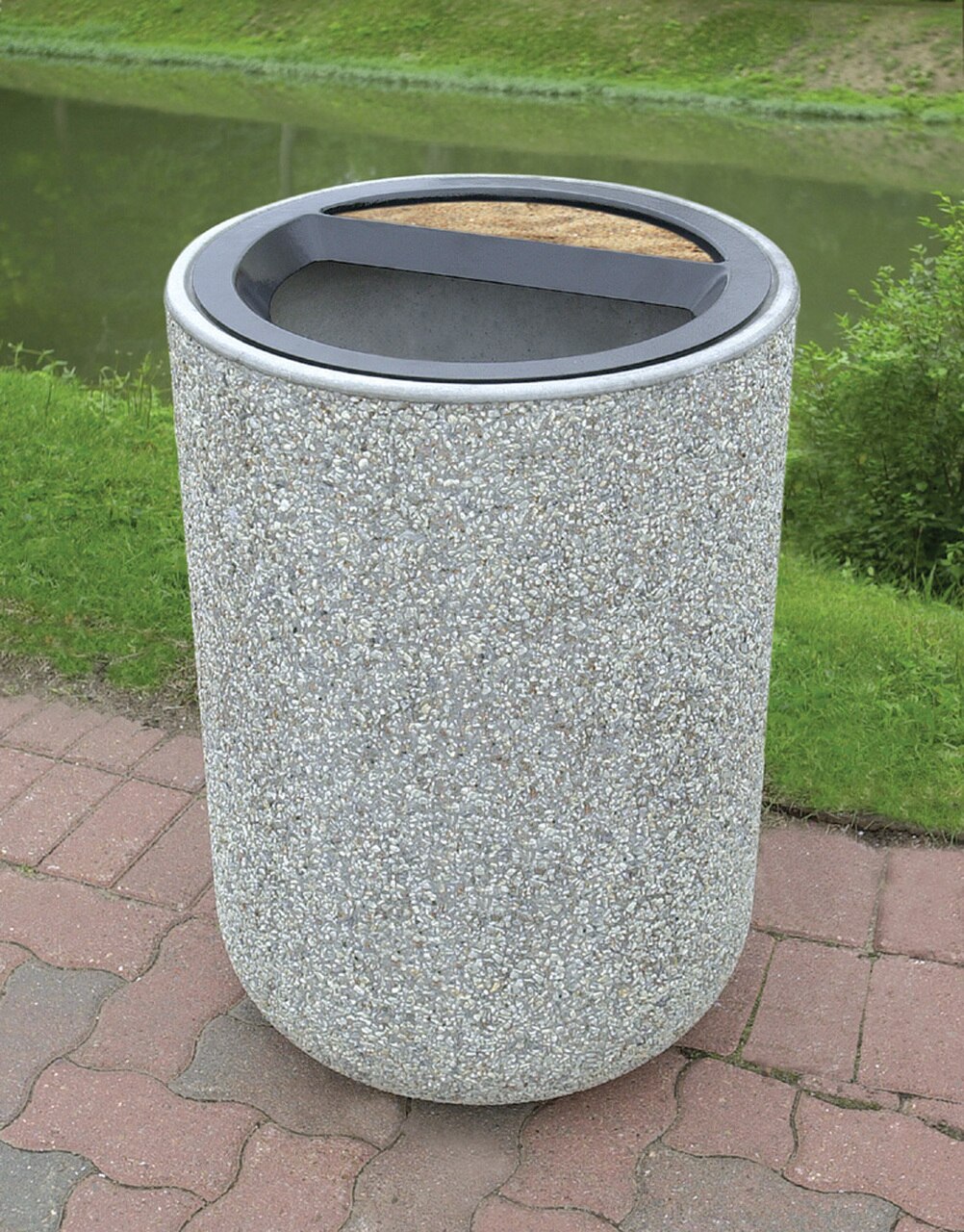 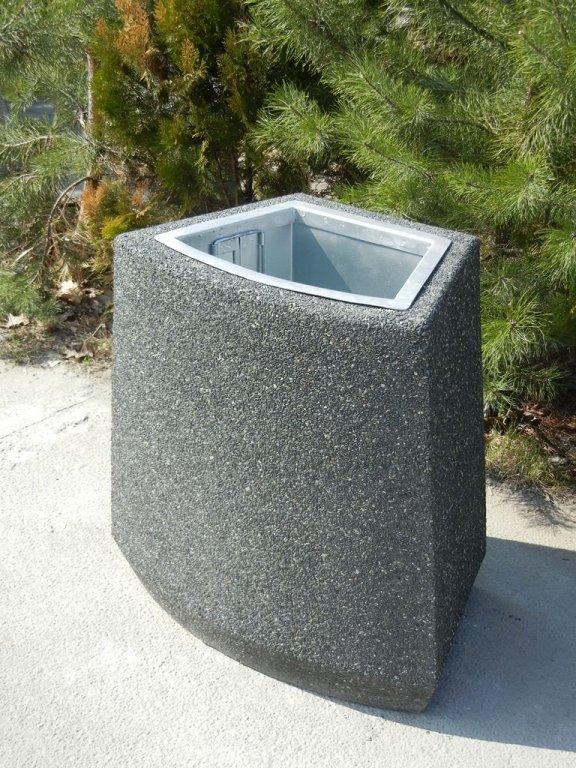 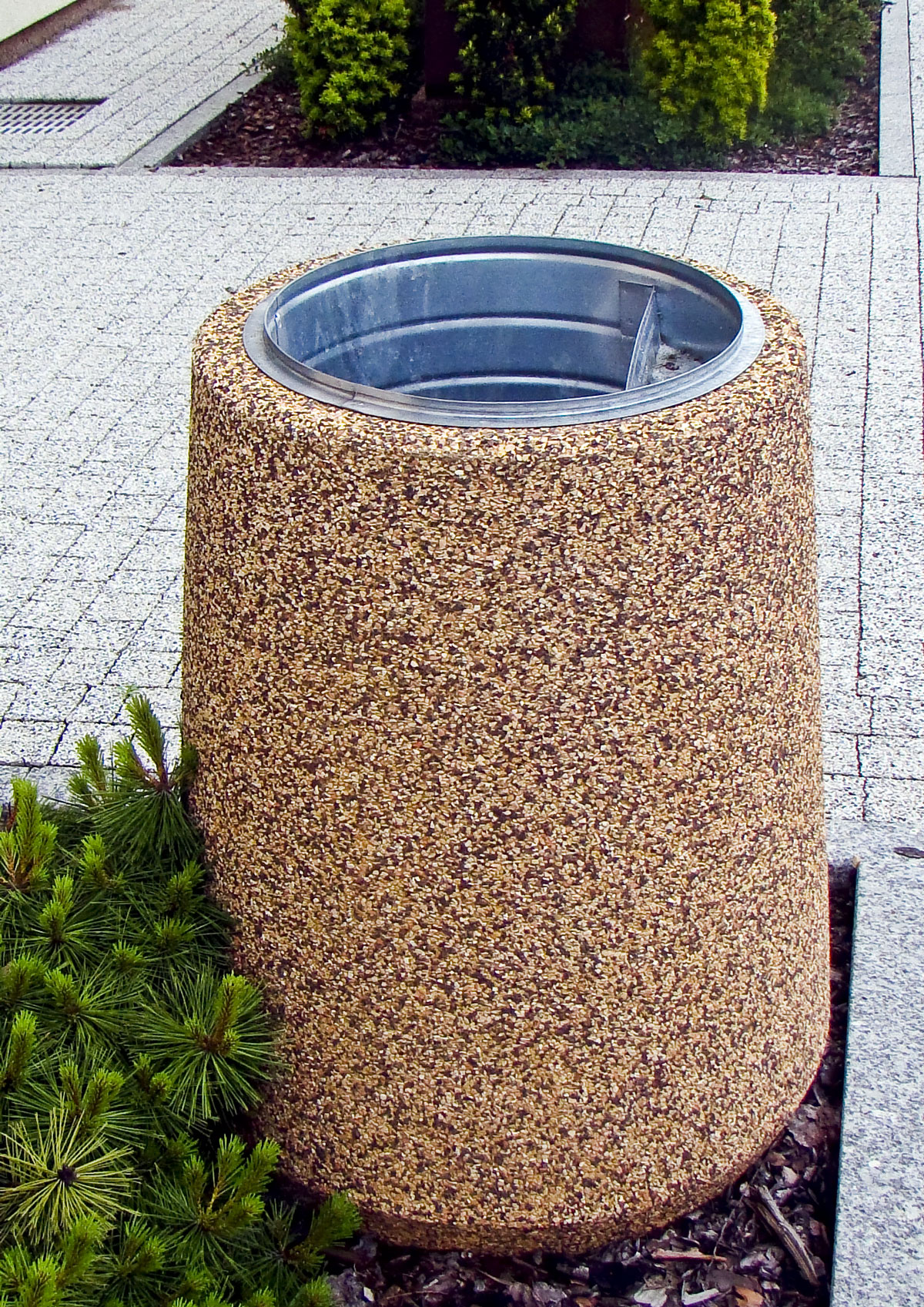 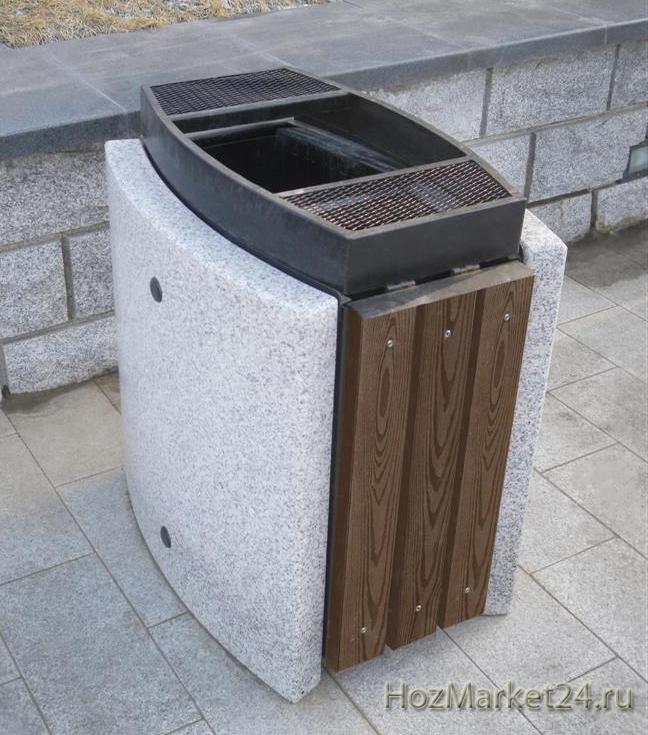 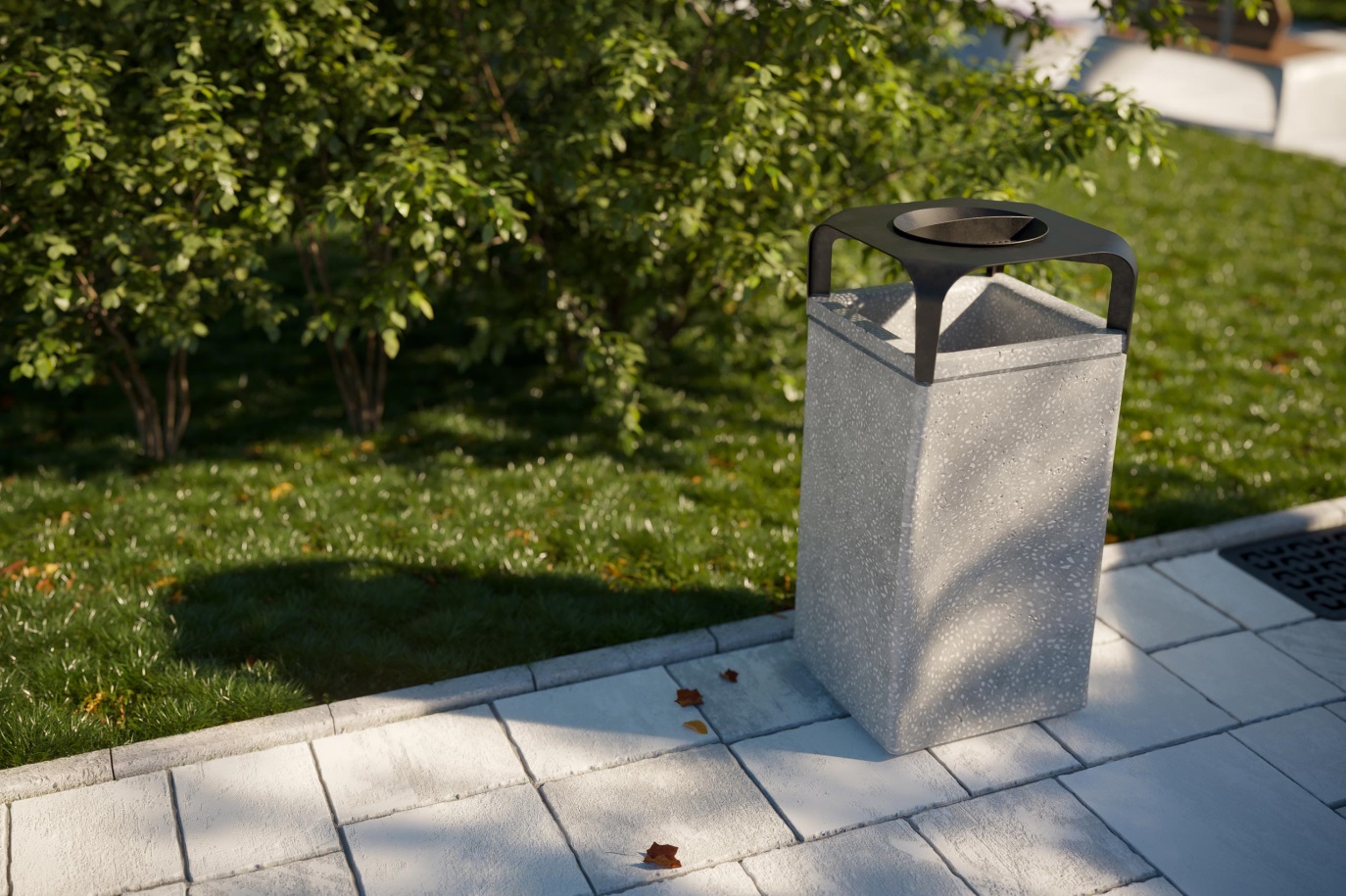 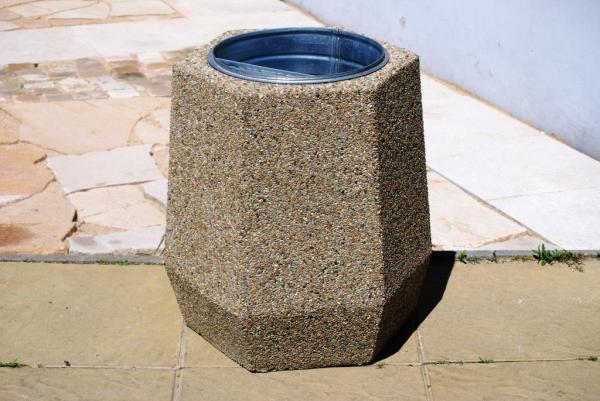 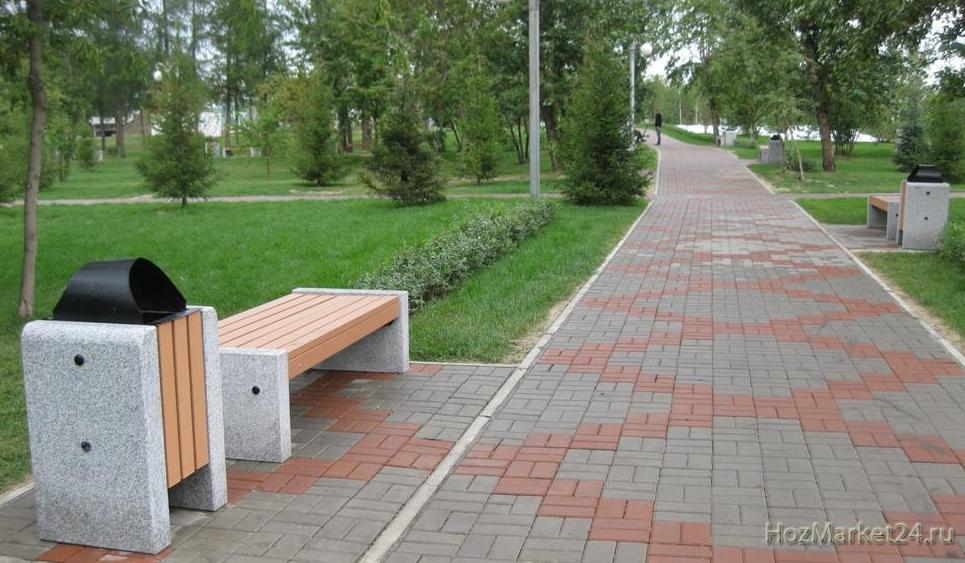 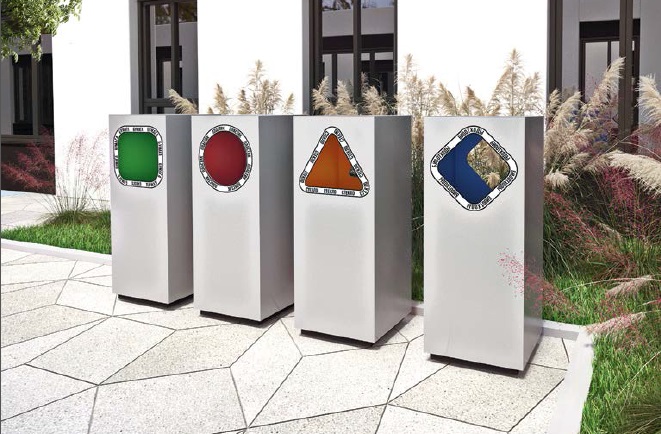 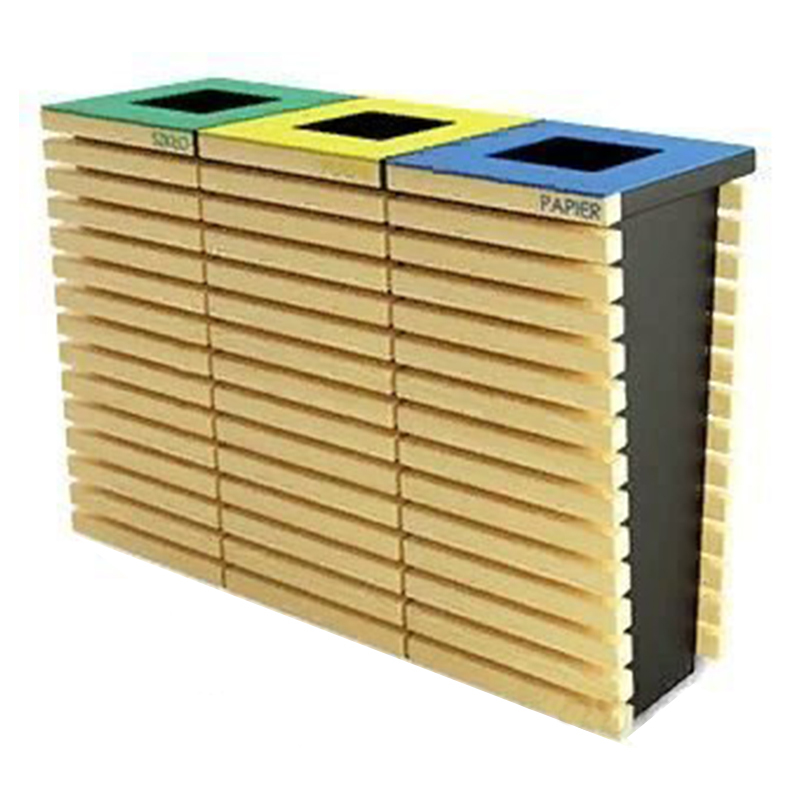 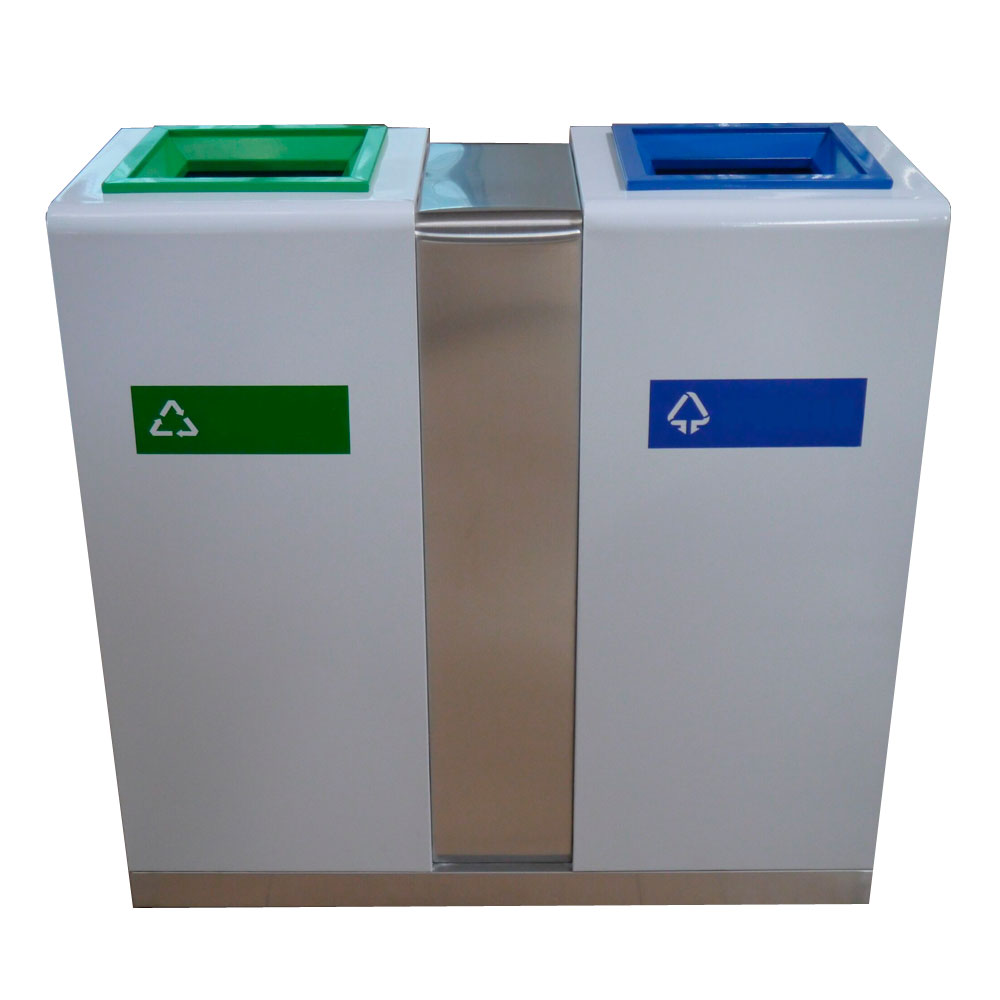 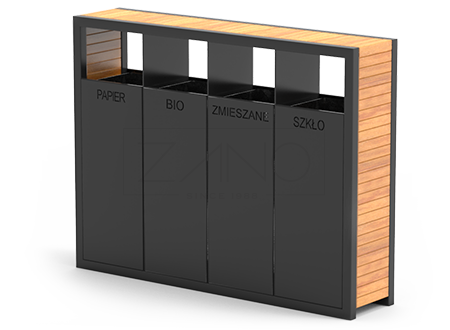 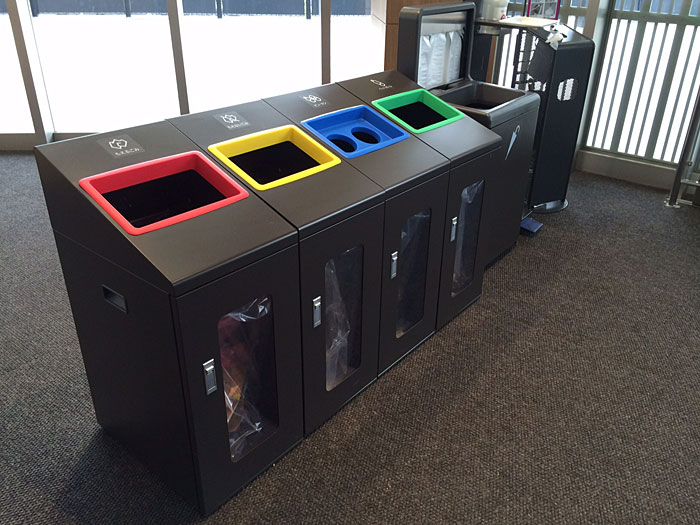 картинки и фотографии, используемые в материалах рекомендаций получены из социальной сети Pinterest, сайта HozMarket24.ru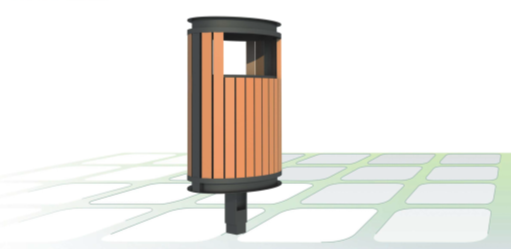 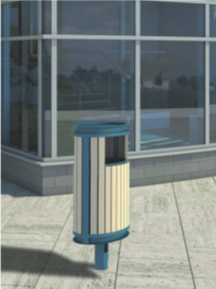 